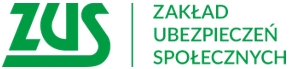 Informacja prasowaPomoc z ZUS dla przedsiębiorców w związku z wojną w UkrainiePłatnicy składek, którzy w związku z konfliktem zbrojnym w Ukrainie mają trudności z terminowym opłaceniem składek na ubezpieczenia, mogą skorzystać z pomocy w spłacie należności, oferowanej przez ZUS.
Płatnicy składek, którzy w związku z wojną w Ukrainie mają trudności z terminowym opłaceniem składek na ubezpieczenia, mogą skorzystać z pomocy ZUS.  Chodzi m.in. o odroczenie terminu płatności składek lub rozłożenie ich na raty. W wyjątkowych przypadkach, po spełnieniu określonych warunków, składki mogą być także umorzone.             O pomoc należy zwrócić się do doradcy ds. ulg i umorzeń, który udzieli wszelkich informacji, a także pomoże wypełnić wniosek i skompletować niezbędne dokumenty. Z doradcą można skontaktować się telefonicznie lub umówić się na e-wizytę – informuje Marlena Nowicka – rzeczniczka prasowa ZUS w Wielkopolsce.
Odroczenie terminuJedną z możliwych form pomocy jest odroczenie terminu płatności składek. Może o to ubiegać się każdy płatnik, który ma chwilowe problemy finansowe, uniemożliwiające pozyskanie środków na uregulowanie składek w ustawowym terminie płatności. Osobą uprawnioną do złożenia wniosku o taką ulgę jest również pełnomocnik, czyli osoba posiadająca pisemne upoważnienie płatnika składek.Dzięki odroczeniu terminu płatności, będzie można zapłacić składki później. Nowy termin zostanie ustalony w umowie z ZUS.Odroczenie może dotyczyć składek na: ubezpieczenia społeczne, ubezpieczenie zdrowotne, Fundusz Pracy oraz Fundusz Gwarantowanych Świadczeń Pracowniczych, Fundusz Emerytur Pomostowych. Co ważne, odroczenie może dotyczyć tylko składek bieżących lub przyszłych, których termin płatności nie upłynął.Rozłożenie na ratyKolejna rozwiązanie to rozłożenie zadłużenia na raty. Dzięki temu jest możliwość opłacenia zaległych składek w dłuższym terminie. ZUS zawiesi prowadzone wobec takie osoby postępowanie egzekucyjne.O rozłożenie spłaty zadłużenia na raty może się ubiegać każda osoba, która ma wobec ZUS zadłużenie z tytułu składek i nie ma pieniędzy na jego spłatę.Mogą to być np. przedsiębiorcy i byli przedsiębiorcy, spadkobiercy, osoby trzecie i następcy prawni, czyli osoby, na które przeniesiona została odpowiedzialność za zobowiązania z tytułu nieopłaconych składek, małżonkowie odpowiadający z majątku wspólnego za zadłużenie z tytułu składek współmałżonka, pełnomocnik, czyli osoba, która jest upoważniona przez przedsiębiorcę lub inne osoby odpowiedzialne za zadłużenie.Umorzenie należnościNależności z tytułu składek mogą być również umorzone po spełnieniu ustawowych warunków. Dzieje się tak wtedy, gdy płatnik składek jest zadłużony i nie ma żadnych możliwości, aby spłacić dług.Wniosek może złożyć m.in.: płatnik składek oraz były płatnik składek (np. przedsiębiorca), osoba, na którą przeniesiono odpowiedzialność za zobowiązania z tytułu nieopłaconych składek (np. spadkobierca, wspólnik lub następca prawny), małżonek, który odpowiada z majątku wspólnego za zadłużenie współmałżonka, pełnomocnik dłużnika.